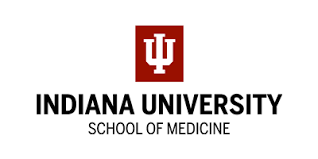 HISTOTECHNOLOGY PROGRAMYear of GraduationNumber EnrolledNumber GraduatedGraduating% Attrition%ASCP BOC Pass Rate %Employment Rate %20204242100%0%85%100%2021434298%2%90%100%202247471000%88%100